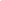 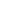 Thank you very much for your attendance/Gracias por su asistenciaIf you have any question please call/Para preguntas comuníquese con  Lena Martinez 760-290-2400 or e-mail lena.martinez@smusd.org  ***Next ELAC meeting is Thursday, November 4, 2021/Próxima junta ELAC será el jueves 4 de noviembre de 2021***itemtopic/TEMApresenter/PRESENTADORtime/TIEMPOnotes/NOTAS1Welcome and Introductions/Bienvenida y presentaciones5 minutes 2ELAC Responsabilities/Responsabilidades de ELACLena MartinezAssistant Principal/SubDirectora20 minutes3Board Elections/Elección de la mesa directivaLena MartinezAssistant Principal/SubDirectora15 minutes4Bylaws Review/Revisión de los ReglamentosLena MartinezAssistant Principal/SubDirectora10 minutes5FOR Club Update/Información del FOR ClubBrenda Howard – FOR Club Rep10 minutes